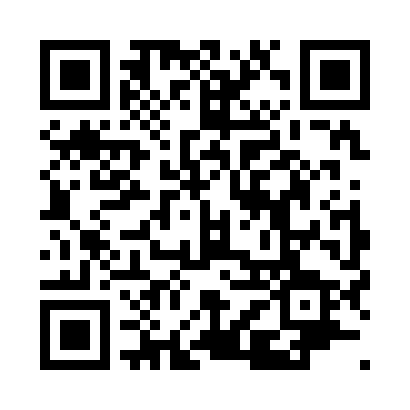 Prayer times for Acha, South Lanarkshire, UKWed 1 May 2024 - Fri 31 May 2024High Latitude Method: Angle Based RulePrayer Calculation Method: Islamic Society of North AmericaAsar Calculation Method: HanafiPrayer times provided by https://www.salahtimes.comDateDayFajrSunriseDhuhrAsrMaghribIsha1Wed3:315:391:236:379:0911:172Thu3:305:371:236:389:1111:183Fri3:295:341:236:399:1311:194Sat3:285:321:236:409:1511:195Sun3:275:301:236:429:1711:206Mon3:265:281:236:439:1911:217Tue3:245:261:236:449:2111:228Wed3:235:231:236:459:2311:239Thu3:225:211:236:469:2511:2410Fri3:215:191:236:489:2711:2511Sat3:205:171:236:499:2911:2612Sun3:195:151:236:509:3111:2713Mon3:185:131:236:519:3311:2814Tue3:175:111:236:529:3511:2915Wed3:165:091:236:539:3711:3016Thu3:155:071:236:549:3911:3117Fri3:145:061:236:559:4111:3218Sat3:145:041:236:569:4311:3319Sun3:135:021:236:579:4511:3420Mon3:125:001:236:589:4611:3521Tue3:114:591:236:599:4811:3622Wed3:104:571:237:009:5011:3723Thu3:104:551:237:019:5211:3824Fri3:094:541:237:029:5311:3925Sat3:084:521:237:039:5511:3926Sun3:074:511:247:049:5711:4027Mon3:074:501:247:059:5811:4128Tue3:064:481:247:0610:0011:4229Wed3:064:471:247:0710:0111:4330Thu3:054:461:247:0710:0311:4431Fri3:054:451:247:0810:0411:44